proSENMABIS: Conference SeriesVol. xx, No. xx (Bulan, Tahun): xx-xxPerkembangan obligasi (sukuk) di IndonesiaRival Maulana1, Rival.maulana_mn21@nusaputra.ac.idSakila Sendu Pradina2, Sakila.sendu_mn21@nusaputra.ac.idAna Yuliana Jasuni3,  ana.jasuni@nusaputra.ac.idRival.maulana_mn21@nusaputra.ac.idProdi manajemen, Fakultas bisnis dan humanioraUniversitas Nusa Putra AbstractSukuk or better known as Islamic bonds at this time has been widely used as one of the financial instruments. Sukuk is one of the investment instruments that provides opportunities for Muslim investors and non-Muslim investors, both investors from Indonesia This study aims to determine the Development of Sharia Bonds (Sukuk) in Indonesia.The research method used in this journal is literature review. This method is a literature review, that is, a review of previously published works on some specific topic. In Indonesia, the sukuk that are widely used are sukuk ijarah and mudharabah. PT. Indosat, Tbk. was the first company to issue corporate sukuk in 2002.AbstrakSukuk atau yang lebih dikenal dengan Obligasi Syariah saat ini banyak digunakan sebagai instrumen keuangan. Sukuk merupakan sarana investasi yang menawarkan peluang baik bagi investor muslim maupun non muslim, baik investor dari Indonesia. Tujuan dari penelitian ini adalah untuk mengkaji perkembangan pinjaman syariah (sukuk) di Indonesia. Metode penelitian yang digunakan dalam jurnal ini adalah literature review. Metode ini adalah pencarian literatur, yaitu. tinjauan karya yang sudah diterbitkan tentang topik tertentu. Sukuk yang paling umum digunakan di Indonesia adalah obligasi Ijarah dan Mudharabah. pt. Indosat,Tbk. adalah perusahaan pertama yang menerbitkan silsilah perusahaan pada tahun 2002.  Kata kunci : obligasi,sukukPENDAHULUAN Manusia dilahirkan untuk berusaha keras memenuhi kebutuhan hidupnya sehari hari seperti bekerja atau berdagang. Tetapi pada zaman sekarang  berkerja tidak harus ditempat pada umumnnya,bisa dilakukan dimana saja menggunakan  media sosial seperti melakukan investasi saham dan obligasi. Obligasi merupakan sumber pembiayaan yang tersedia di pasar modal bagi pemerintah dan perusahaan yang tersedia pasar modal. Sederhananya, obligasi merupakan surat berharga yang diterbitkan oleh penerbit, Obligasi, yang menawarkan pengembalian tetap dan jangka waktu tempo tetap, karena saham memiliki risiko lebih tinggi daripada obligasi. Obligasi digunakan sebagai salah satu jenis pengaturan pasar modal untuk ekspansi perusahaan untuk memperkuat modal perusahaan dalam jangka pendek atau jangka panjang.Tujuan dari penelitian ini adalah untuk mengetahui perkembangan obligasi syariah (Sukuk) di Indonesia. Metodologi yang digunakan dalam jurnal ini yaitu literature review. Penggunaan metode ini adalah tinjauan literatur,yaitu tinjauan karya yang diterbitkan sebelumnya tentang beberapa topik tertentuLANDASAN TEORI (Dengan Menggunakan Huruf Kapital)Pengertian obligasiObligasi atau juga dalam bahasa inggrisnya investment in bonds yaitu suatu istilah pasar modal yang mengacu pada surat atau obligasi yang ditujukan kepada pemegang obligasi (investor) oleh penerbit obligasi. Singkatnya, pemegang obligasi adalah debitur dan pemegang obligasi adalah pemberi pinjaman. Batas waktu pembayaran hutang dan bunga (kupon) tertulis pada obligasi, yang menjadi kewajiban penerbit obligasi kepada pemegang obligasi. Ini pada dasarnyasama dengan meminjamkan uang saudara ke perusahaan dan membayarnya kembali dalam jangka waktu tertentu dalam bentuk kupon/hasil. Sistem ini sangat mirip dengan sistem kreditur-debitur bank, di mana Anda menjadi kreditur atau pihak yang meminjamkan uang. Pengertian sukuk Sukuk merupakansarana investasi berbasis syariah yang diterbitkan oleh pemerintah, BUMN, atau badan swasta. Ada berbagai jenis sukuk yang perlu diketahui serta perpajakan dari investasi ini.Kegiatan investasi dapat dilakukan melalui berbagai instrumen, salah satunya adalah penggunaan surat berharga. Diantara berbagai sekuritas yang ada, kali ini kita akan membahas Sukuk lebih dalam. Apa yang dimaksud sukuk, jenis sukuk dan perpajakan sukuk. Baca lebih lanjut di artikel ini.Sukuk juga digunakan sebagai sarana investasi berdasarkan kegiatan atau proyekproduktif, bukan spekulatif. Jadi risiko investasi yaitu risiko Proyek yang dijadikan suatu jaminan bukanlah risiko karena bersifat spekulatif. Menurut AAOIFI (dalamNazaruddin, 2010):“Bagaimanapun, ada perbedaan antara berinvestasi di Sukuk dan saham, obligasi, dan surat utang.itu adalah perjanjian untuk mentransfer hutang dalam bentuk uang dan properti. Dalam keluarga, batas default didefinisikan sebagai instrumen dengan nilai intrinsik, mendukung saham, kredit, dan obligasi.pada transfer jaminan keuangan."Sukuk yaitusurat berharga yang mewakili kekayaan investor dengan menerbitkan obligasi berbasis syariah. Sukuk, yang dikenal sebagai obligasi syariah, dapat diterbitkan oleh swasta, perusahaan milik negara atau pemerintah.Instrumen ini merupakan wujud kemandirian keuangan negara, karena masyarakat turut serta membiayai pembangunan negara. Dengan instrumen ini, penggunaan dana utang luar negeri dapat diminimalkan. Instrumen ini merupakan pilihan yang lebih baik karenamenghindari utang luar negeri dan bernilai investasi.Tabel Perbedaan sukuk dan obligasiMETODE PENELITIAN Metode penelitian yang dipakai dalam jurnal ini yaitu menggunkan literature review. Metode ini adalah tinjauan literatur, yaitu tinjauan karya yang diterbitkan sebelumnya tentang beberapa topik tertentu. Pencarian literatur juga dapat mengacu pada seluruh tulisan ilmiah untuk bagian-bagian dari suatu karya ilmiah. Kajian pustaka dapat digunakan sebagai gambaran teori, pengamatan terhadap bahan penelitian yang diperoleh dari bahan referensi yang digunakan sebagai dasar kegiatan Metode analisis menggunakan analisis deskriptif dan pendekatankualitatif.Bahan yang digunakan dalam pembahasan literatur review tentang pengaruh margin dan akuisisi terhadap kesejahteraan pemegang saham menggunakan 10 referensi yang dicari melalui penerbit surat kabar nasional, website Google Scholar, setelah itu peneliti menganalisis data dan mengolah data tersebut, untukmenarikkesimpulanmenggunakanefektersebut.Tabel.1 Digram prisma 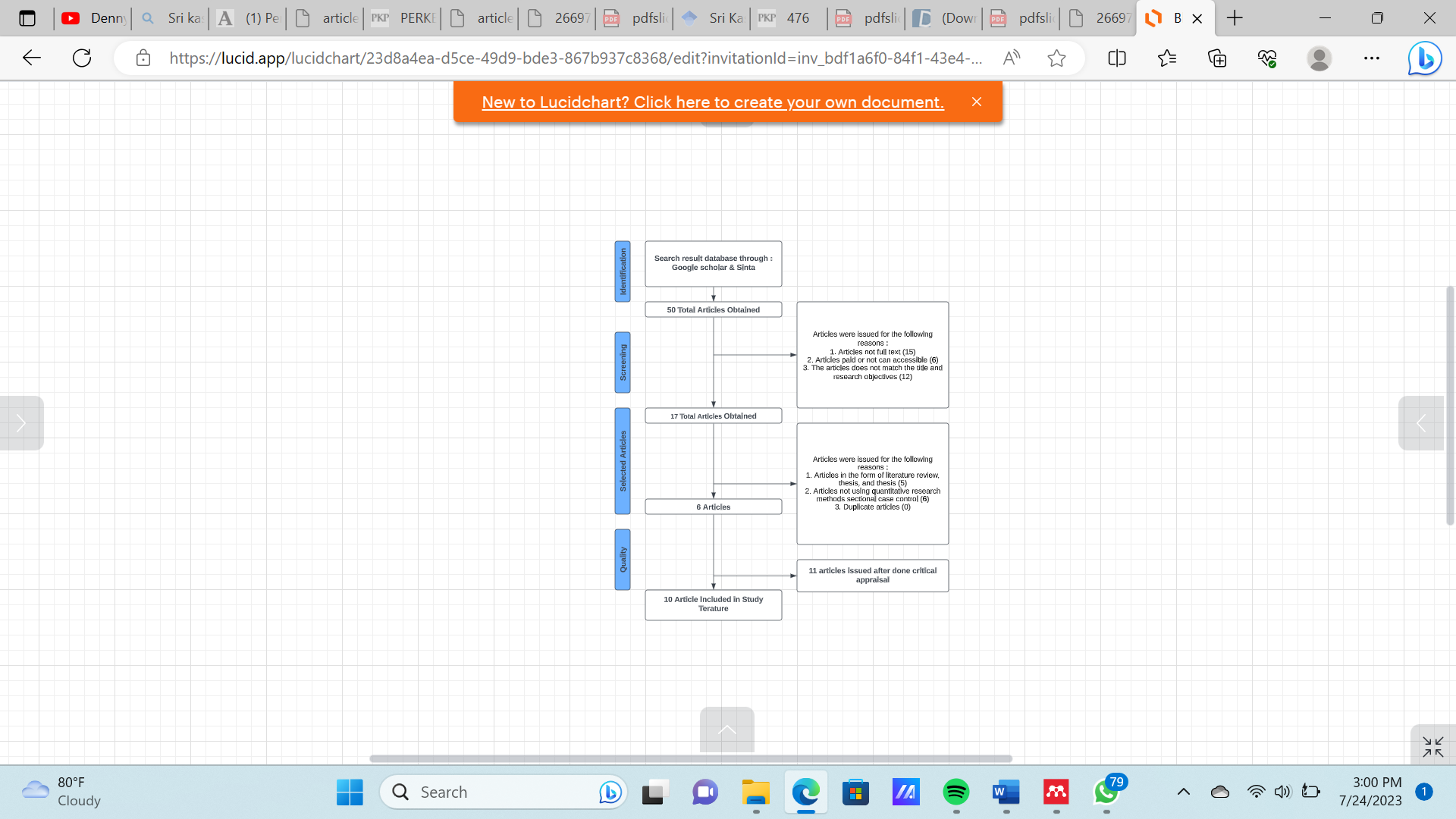 HASIL DAN PEMBAHASAN Menurut Keown et al (2004)Obligasi adalah jenis utang jangka panjang atau wesel tagih yang dijanjikan peminjam untuk membayar pemiliknya setiap tahun dengan tingkat bunga yang telah ditentukan sebelumnya. (obligasi) adalah hutang jangka panjang yang dilunasi pada saat jatuh tempo dengan tingkat bunga tetap , jika ada. Dalam hal pinjaman obligasi , nilai utang dinyatakan dalam suratutangnya (Hartono, 2009).Sukuk pada prinsipnya mirip dengan obligasi, dengan perbedaan utama adalah bahwa konsep remunerasi dan bagi hasil digunakan sebagai pengganti bunga, ada transaksi dasar berupa aset dalam jumlah tetap yang menjadi dasar penerbitannya, dan ada kontrak atau kesepakatan berbasis syariah antara para pihak. Transaksi keluarga bukanlah kontrak utang tetapi investasi karena obligasi memberikan kesan bunga, yang tidak sah berdasarkan hukum Syariah dan oleh karena itu tidak dapat dibelanjakan. Oleh karena itu, sukuk disebut sebagai surat berharga dan bukan obligasi. Selain itu sukuk juga harus sesuai dengan struktur syariah sehingga instrumen keuangan tersebut aman dan bebas dari riba, gharar dan maysir.  Sukuk dapat dengan mudah dibandingkan dengan kredit Islam. Perbedaan mendasar antara obligasi tradisional terletak pada penalaran, kontrak yang digunakan, dan persyaratan keuntungan. Sukuk tidak membuktikan adanya kewajiban pembelian, melainkan kepemilikan atau penyertaan dalam perusahaan. Sukuk Indonesia diperdagangkan di pasar saham dengan dasar hukum formal yang kuat dan landasan fiqih yang jelas. Ada enam jenis kontrak sukuk dan struktur sukuk yang umum digunakan di pasar modal: Sukuk Mudharabah, Sukuk Musyarakah, Sukuk Ijarah, Sukuk Murabaha, Sukuk Salam dan Sukuk Istishna. Obligasi korporasi mempengaruhi PDB, karena tujuan penerbitan obligasi di pasar keuangan adalah untuk menerima dari investor sejumlah modal yang akan digunakan untuk membiayai berbagai ekspansi bisnis, yang juga meningkatkan produktivitas perusahaan, yang dapat mempengaruhi pertumbuhan ekonomi. Di sisi lain, Sukuk tidak berpengaruh terhadap PDB selama periode penelitian. Hal ini mungkin karena lemahnya penerbitan sukuk korporasi dan kurangnya pemahaman dari pihak sukuk, sehingga permintaan tidak setinggi permintaan obligasi, tetapi bersama dengan sukuk, hal ini mempengaruhi PDB. Hal ini menunjukkan bahwa Sukuk memiliki potensi yang sangat besar sebagai alternatif dana keuangan dalam perekonomian. Obligasi dan sukuk seringkali disamakan, meskipun secara fundamental berbeda, namun secara teoritis keduanya berperan penting dalam mendorong pertumbuhan ekonomi melalui pasar keuangan. Dengan demikian, perseroan dapat memperoleh dana untuk perluasan usaha dan pembiayaan proyek lainnya yang pada gilirannya dapat mempengaruhi pertumbuhan produktivitas perseroan yang pada gilirannya memberikan kontribusi terhadap pertumbuhan ekonomi. PerkembanganPeringkatObligasiSyariah (Sukuk) dan Nilai Obligasi Syariah (Sukuk) Ijarah:• Tren triwulanan peringkat sukuk korporasi non bank yang terdaftar di BEI pada tahun 2016-2017 menunjukkan rata-rata yang stabil, yang menunjukkan bahwa kemampuan perusahaan membayar kompensasi dan utang triwulanan sesuai dengan target, sehingga peringkat sukuk perusahaan tidak naik atau turun. • Evolusi nilai sukuk non bank yang tercatat di BEI periode 2016-2017 rata-rata bervariasi. Jika pada triwulan II tahun 2016 rata-rata mengalami penurunan, maka pada triwulan III tahun 2016 rata-rata perusahaan meningkat, namun pada triwulan IV tahun 2016 dan triwulan IV tahun 2017 rata-rata kembali meningkat, sedangkan pada triwulan II triwulan II tahun 2017 rata-rata meningkat. Hal ini disebabkan ketidakstabilan saat membandingkan jumlah obligasi yang diterbitkan dan komposisi ekuitas perusahaan. menurut (Fatah:2011) Sukuk bukanlah istilah baru dalam sejarah Islam. Istilah ini sudah dikenal sejak Abad Pertengahan ketika umat Islam menggunakannya dalam perdagangan internasional. Sukuk adalah bentuk jamak dari Shakk. Pengusaha kemudian menggunakan sukuk sebagai dokumen untuk menunjukkan komitmen keuangan bisnis dan kegiatan bisnis lainnya. Dalam perkembangan sistem ekonomi Islam Indonesia salah satunya lembaga keuanganyang juga berkembang yaitu pasar modal. Pasar modal yang diwakiliTransaksi jual beli surat berharga, seperti:Saham, obligasi, reksa dana, dan derivatif kini mulai pulihdengan produk keuangan baru berbasis syariah. Salah satunya adalah perjanjian Islam atauyang sering disebut sukuk. Menurut bahasa, Sukuk adalah kata dasar bahasa Arab yaitu“sakk”, jamaknya adalah sukuk atau sakaik, artinya memukul, memukul, menekan atauTempa (Abdul Wahid, 2010:92).Pada awalnyapenerbitan Sukuk di Indonesia diprakarsai oleh PTPerusahaan satelit Indonesia Tbk, (Indosat) Saat itu, Indosat hanya menerbitkan sekitar 10-20% obligasinya melalui rezim syariah. dari Indosat menjual pangsa pasar sekitar Rp 100 miliarmodal Islam. Begitu diluncurkan, respon pasar sangat positif Indosat mengalami peningkatan kelebihan permintaan (oversubscription)Masalah mudharabahnya sebesar Rp 175 miliar (Bachruddin, 2008)Sukuk yang diterbitkan  PT Indosat saat ini tidak benarObligasi syariah dengan hasil rata-rata tertinggi. DanSampai dengan 20% dan pengembalian setara minimal 16%, SukukPT Indosat merupakan Sukuk pertama yang tercatat di bursaSurabaya (BES) (Bachruddin, 2008) sukses dalam hubungan islamDipersembahkan oleh PT Indosat Tbk memiliki beberapa pemancar yang mengikutiKPR syariah diperkenalkan. Pemancar tersebut antara lain PT berlianLaju Tanker Tbk, penerbitan senilai Rp 60 miliar, PT Bank Nilai Bukopin Penerbitan Rp 50 miliar, PT Nilai Penerbitan Bank Muamalat Indonesia Tbk (BMI).Rp 200 miliar rupiah. Bank Syariah Mandiri (BSM) diterbitkan senilai Rp200miliar dan PT Indofood Sukses Makmur Tbk (Indofood) dengan nilai emisi Rp1,5 triliun (Nugraha, 2003)Pemerintah menerbitkan sukuk global untuk pasar internasional danmempromosikan keluarga kolaboratif sehingga pertumbuhan keluarga besar. Sampai satu tahunPada tahun 2018, kinerja Sukuk khususnya obligasi pemerintah cukup menggembirakan. Semua seutuhnyaKumulatif penerbitan obligasi pemerintah mencapai lebih dari Rp 950 triliun.Sedangkan obligasi pemerintah mencapai Rp 657 triliun.Menurut Fasa (2016), pengembangan sukuk sangat didukung oleh regulator dan pemerintah di kawasan Teluk dan Asia. Pada tahun 2011, ditemukan 17 negara yang telah menerbitkan sukuk. Dengan demikian, Sukuk telah menjadi salah satu mekanisme terpenting untuk mengumpulkan dana di pasar modal internasional melalui struktur Islam.Sukuk mengalami perkembangan pesat di Indonesia sejak tahun 2002. mencapai Rp. 175 miliar (Fatah, 2011). Dan itu masih berkembang sampai sekarang. Berdasarkan statistik obligasi syariah Otoritas Jasa Keuangan Januari 2022 mencapai Rp 35,02 triliun.Jenis-jenis sukuk di Indonesia yaitu:1. Sukuk Mudharabah Sukuk Mudharabahmerupakan sukuk yang diterbitkan oleh perusahaan atau pemerintahdenganmenggunakan prinsip mudharabah, yaitu prinsip bagihasil. Pemegang sukuk mudharabahakanmenerimabagihasildarikeuntungan yang diperoleh oleh perusahaan atau pemerintah yang mengeluarkan sukuk tersebut.2. Sukuk Ijarah Sukuk Ijarah adalah sukuk yang diterbitkandengan prinsip ijarah, yaitu prinsip sewa. Pemegang sukuk ijarah akanmenerima pembayaran sewadariperusahaan atau pemerintah yang mengeluarkan sukuk tersebut, sebagai imbalanatashakatassuatuaset yang telahdisewakan.3. Sukuk Murabahah Sukuk Murabahah adalah sukuk yang diterbitkandengan prinsip murabahah, yaitu prinsip jualbelidenganhargadasar yang telahditentukan. Pemegang sukuk murabahahakanmenerima pembayaran dariperusahaan atau pemerintah yang mengeluarkan sukuk tersebut, sebagai imbalan atashakatassuatuaset yang telahdibelidenganhargadasar yang telahditentukan.4. Sukuk Istisna Sukuk Istisna adalah sukuk yang diterbitkandengan prinsip istisna, yaitu prinsip pembiayaan dengan cara membeli suatu aset yang belum terwujud. Pemegang sukuk istisna akan menerima pembayaran dariperusahaan Atau pemerintah yang mengeluarkan sukuk tersebut, sebagai imbalan atas hak atas suatu aset yang akan dibeli di kemudian hari.5. Sukuk Wakalah Sukuk Wakalah adalah sukuk yang diterbitkandengan prinsip wakalah, yaitu prinsip perwakilan. Pemegang sukuk wakalahakaanmenerima pembayaran dariperusahaan atau pemerintah yang mengeluarkan sukuk tersebut, sebagai imbalan atas hak atas suatu aset yang telah diwakili oleh perusahaan atau pemerintah tersebut. Sukuk wakalah biasanya diterbitkan oleh perusahaan atau pemerintah yang ingin memperoleh dana dengan cara menjual aset yang dimilikinya kepada investor, kemudian perusahaan atau pemerintah tersebut akan mengelola asset tersebut dan memberikan pembayaran kepada investor sebagai imbalan atas hak atas asset tersebut.Sukuk dibeberapa negara Seperti yang kita ketahui, obligasi syariah, atau sukuk, adalah alternatif keuangan Syariah dengan menjual surat berharga jangka panjang dan mendapatkan keuntungan bagi investor dalam bentuk dividen atau biaya. Sering diterbitkan oleh negara yang berbeda, ada dua jenis sukuk, yaitu obligasi korporasi dan obligasi pemerintah. Malaysia adalah negara pertama yang menerbitkan obligasi korporasi pada tahun 1990.Penerbitnya adalah entitas non-Islam senilai RM125 juta dalam kesepakatan Bai'-Bithamanajil. Kontrak ini merupakan kontrak penjualan dengan margin yang disepakati dan dibayar secara angsuran. Sementara itu, pada tahun 2001, negara bagian Bahrain menerbitkan obligasi pemerintah senilai 100 juta dolar AS untuk pertama kalinya sebagai bagian dari perjanjian Ijarah. Pada tahun-tahun berikutnya, Malaysia dan Bahrain menerbitkan sukuk terbanyak. Pasar sukuk di Malaysia bernilai $68 miliar atau 67% dari total pasar sukuk di dunia. Pada tahun 2009, Bahrain mendirikan 77 keluarga. Negara-negara Timur Tengah lainnya yang menerbitkan sukuk antara lain Arab Saudi dan Uni Emirat Arab, yang menerbitkan sukuk global, yang merupakan campuran sukuk negara, kuasi-negara, dan korporasi, sedangkan sukuk domestik terbatas pada Qatar dan diterbitkan oleh pihak korporasi.  Berikut beberapa negara yang menerbitkan sukuk :1. MalaysiaPasar utang dan sukuk Malaysia diatur oleh Securities Commission (SC) dan Bank Negara Malaysia. Securities and Exchange Commission (SC) bertindak sebagai pengatur penerbitan utang dan sukuk Malaysia Debt and Sukuk Market (Panduan untuk Emiten dan Investor). Ada tiga jenis emiten di Malaysia: Government (Pemerintah/GII), BUMN (Quasi Government Bond/Khazanah Benchmark Bond) dan korporasi (Corporate Bond/Islamic Private Debt Securities (IPDS).  2. Arab SaudiArab Saudi adalah salah satu negara di mana sukuk dijual secara independen. Namun, sejak pasar sekuritas Arab Saudi atau yang lebih dikenal dengan "Tadawul" memperkenalkan sistem pemesanan otomatis untuk pasar sukuk sekunder, perdagangan sukuk di Arab Saudi, yang sebelumnya OTC, kini dilakukan oleh bursa Tadawul. Oleh karena itu, proses transaksi dari pembukaan rekening hingga pembayaran dilakukan melalui Tadawuli. 3. QatarQatar adalah salah satu negara anggota Dewan Kerjasama Teluk (GCC), yang merupakan salah satu penerbit obligasi utama. Obligasi GCC yang diterbitkan pada kuartal pertama 2011 bernilai $ 20 miliar, di mana pemerintah Qatar adalah penerbit utama sebesar $ 13,7 miliar. Pesatnya pertumbuhan pasar obligasi dan sukuk disebabkan oleh partisipasi aktif bank negara dan bank sentral dalam menerbitkan obligasi pemerintah dan sukuk. 4. inggrisDi Inggris, sukuk, atau sering disebut obligasi syariah, didaftarkan atas nama pemegang obligasi. Suatu instrumen dapat digolongkan sebagai sukuk apabila memiliki beberapa ciri, yaitu:a. Sukuk terkait erat dengan aset dasar melalui beberapa struktur kontrak seperti Istisna, Ijarah atau Musyarakah.b. Pemegang sukuk menunjukkan kepemilikan aset dasar.c. Meskipun strukturnya mirip dengan sekuritas tertutup, penerbit obligasi wajib membayar pemegang obligasi 100% dari jumlah pokok dan waktu pembayaran, terlepas dari kinerja aset yang mendasarinya. 5. ThailandDi Thailand, obligasi sebagian besar dijual bebas. Ini karena obligasi cenderung diperdagangkan dalam volume besar dan kurang likuid daripada saham. Obligasi diperdagangkan di konter dalam kondisi di mana pembeli dan penjual bernegosiasi baik melalui telepon atau melalui IDB. IDB adalah transaksi dealer-to-dealer atau dealer-to-dealer yang dilakukan melalui telepon atau melalui broker. Saat ini ada dua IDB di Thailand yaitu ICAP dan Wallstreet.Keuntungan Investasi SukukAda beberapa keuntungan yang bisa kitadapatkandari investasi sukuk, diantaranya:a.) Sukuk menghasilkan pendapatan yang lebih tinggi dibandingkan dengan investasi deposito bank, terutama jika tingkat inflasi tinggi.b.)bisa melakukan diversify kasiportofolio investasi dengan membeli sukuk sehingga mampumemperhitungkan risiko dan imbal hasil yang diharapkan.c.) Sukuk seringkali memberikan pendapatan yang tetap sehingga kamu bisa memperkirakan pendapatan yang akan diperoleh dari sukuk tersebut.d.) Sukuk dijamin oleh pemerintah sehingga investasi sukuk merupakan pilihan yang aman untuk jangka panjang.e.) Membeli sukuk berarti kamu ikutserta dalam membantu pembangunan infrastruktur dan proyek-proyek lain yang diperlukan oleh pemerintah atau perusahaan swastaTabel Literatur Revi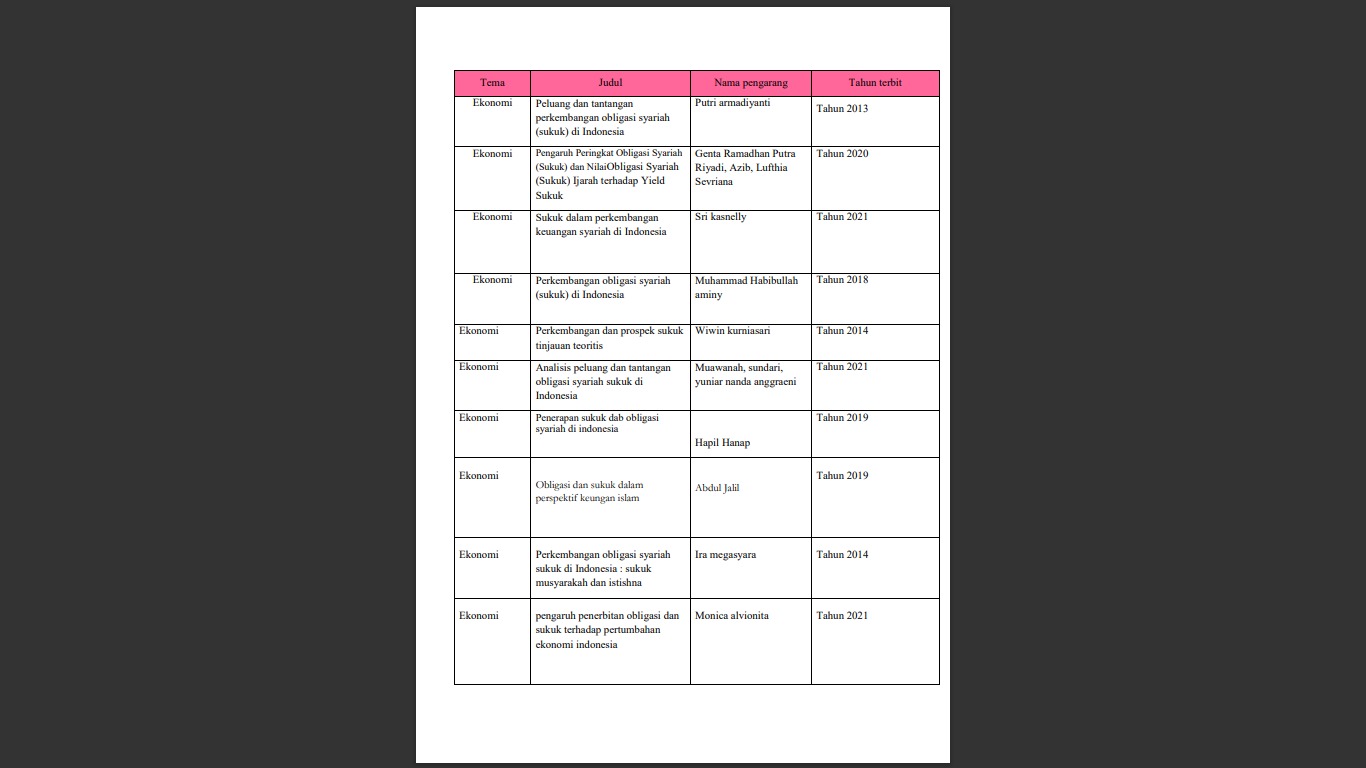 KESIMPULANSukuk merupakan sarana Investasi terus bergerak untuk memanfaatkan dana dari investor Muslim dan non-Muslim., Sukuk sedikit lebih jauh bersama dengan beberapaPihak-pihak tersebut antara lain pihak yang membutuhkan dana, penerbit obligasi dan investor. Penerbit dari keluarga adalah pengelola dana investasi, yang juga bertanggung jawab untuk mendistribusikan keuntungan antara pengeloladana dan investor. Sukuk yang paling umum digunakan di Indonesia adalah Sukuk Ijarah dan Mudharabah. pt. Indosat,Tbk. adalah perusahaan pertama yang menerbitkan silsilah perusahaanpada tahun 2002. Menyaksikan perkembangan keuangan syariah Indonesia dan globalpertumbuhan dan perbaikan. Sukuk mengalami perkembangan pesat di Indonesia sejak tahun 2002. mencapai Rp. 175 miliar (Fatah, 2011). Dan itu masih berkembang sampai sekarang. Berdasarkan Staistik Kredit Syariah Jasa Keuangan Januari 2022 mencapai Rp 35,02 triliun.Dari 10 penelitian yang dipaparkan didapatkan bahwa dari 10 jurnal yang diteliti mengenai perkembangan oligasi sukuk di indonesia 7 menyatakan benar dan berpengaruh terhadap perkembangan obligasi sukuk yang ada di indonesia  sedangkan 2 lainnya menyatakan bahwa perkembangan obligasi sukuk di indonesia tidak mempengaruhi perkembangan yang ada. Selain itu, penelitian ini menekankan pentingnya memahami setiap perkembangan yang terjadi  pada obligasi sukuk di indonesia. Dengan menganalisis data dan obligasi sukuk yang terjadi di indonesia. REFERENSIAminy, M. H., Hurriati, L., Fakultas, P., Universitas, E., & Al-Azhar, I. (2018). PERKEMBANgAN OBlIgASI SYARIAH (SUKUK) DI INDONESIA (Issue 2).Dan Tantangan Perkembangan Obligasi Syariah, P., & Armadiyanti, P. (n.d.). edited jurnalAkunesa_Putri Armadiyanti_202_AA. Mariana.Kurniasari, W. (n.d.). PERKEMBANGAN DAN PROSPEK SUKUK TINJAUAN TEORITIS.Nanda Anggraeni, Y., & Pesantren Abdul Chalim, I. K. (n.d.). ANALISIS PELUANG DAN TANTANGAN OBLIGASI SYARIAH (SUKUK) DI INDONESIA.Megasyara, I. (n.d.). PERKEMBANGAN OBLIGASI SYARI’AH (SUKUK) DI INDONESIA: SUKUK MUSYARAKAH DAN ISTISHNA.Jalil, A., Stai, D., Hikmah, A. L., & Jateng, B. (2019). OBLIGASI DAN SUKUK DALAM PERSPEKTIF KEUANGAN ISLAM. VII(2).MUSYAROKAH JURNAL HUKUM ENOMI SYARIAH. (n.d.).Ilmiah, J. (2021). PENGARUH PENERBITAN OBLIGASI DAN SUKUK TERHADAP PERTUMBUHAN EKONOMI INDONESIA. www.imf.org/external/pubs/ft/fandd/basics/gdp.htm.Ramadhan Putra Riyadi, G., & Sevriana, L. (n.d.). Prosiding Manajemen Pengaruh Peringkat Obligasi Syariah (Sukuk) dan Nilai Obligasi Syariah (Sukuk) Ijarah terhadap Yield Sukuk.Jalil, A., Stai, D., Hikmah, A. L., & Jateng, B. (2019). OBLIGASI DAN SUKUK DALAM PERSPEKTIF KEUANGAN ISLAM. VII(2).Variabel pembedaSukukObligasiPenerbitPemerintah dan korporasiPemerintah dan korporasiSifat instrumentSertifikatkepemilikan / penyertaanatassuatu asset / investasiInstrumenpengakuan utang( surat utang )PenghasilanImbalan / bagihasil / marginBunga / kuopn / capital againJangkawaktuPendek – menengahMenengah–PanjangPengunaan danaHarus sesuai syariahBebasJenis investorSyariah dan konvensionalKonvensionalJaminanJaminanberupahakPada umumnyatidakada